ChildFund InternationalHumanitarian Situation Report 23COVID - 19 - INDIADate Prepared: 11th January 2021 (1900 HRS)Rama Rao Dammala; Specialist - DRM; +91 98183 92578; rdammala@childfund.org Period Covered: 10th December 2020 to 11th January 2021FOR UPDATES, PLEASE HIGHLIGHT UPDATED SECTIONS IN REDPart 1: The Overall SituationCOUNTRY - INDIAChildFund-supported areas (Provide only if you have reliable data on this. You can report on a consolidated basis or by program state/region/province/etc. if you have this detail.)On 24th March 2020, the Prime Minister Mr. Narendra Modi announced 21- day nationwide lockdown, effective from 12 AM on 25th March 2020 - it was Lockdown 1.0.Educational, social, political institutions to remain closed and not more than 20 people permitted during funerals.Indian Council for Medical Research (ICMR) prescribes Hydroxychloroquine for prophylaxis of COVID-19 in India and has also issued guidelines for testing to private labs. On 14th April’ 2020, the Prime Minister Mr. Narendra Modi announced extension of another 19 days nationwide lockdown (Lockdown 2.0) i.e., up to 3rd May’ 2020, since government decided as longer lockdown is essential to break the chain of infection. But less affected areas to get exemptions on 20th April 2020 onwards after careful evaluation of the situation.The Government of India extended the nationwide COVID - 19 Lockdown 3.0 for two more weeks upto 17th May but introduced significant relaxations to allow more economic activities. The Central Government of India extended fourth phase of Lockdown 4.0 up to 31st May, while giving considerable flexibility to the States in deciding red, green and orange zones of COVID -19 intensity.The state of West Bengal especially five worst affected districts and the capital city of Kolkata are grappled with the impact of cyclone “AMPHAMN” on the 20th May 2020.As lockdown 4.0 ends, the Unlock-1.0 started. the limiting of curbs to containment zones to be demarcated by the district authority based on health ministry guidelines, where only essential services will be allowed in the containment zones.On 30th June, Prime Minister of India  addressed the Nation related to Unlock 2.0 and announced the extension of Pradhan Mantri Garib Kalyan Anna Yojana till end of November to 80 Crore people providing 5 Kg free rice / wheat to each member of the family along with providing 1 kg pulses to each family per month.As per new guidelines of Unlock - 3.0 Government lifted the night curfew, there shall be no restriction on inter-state and intra-state movement of persons and goods.As per Ministry of Home Affairs (MHA) circular on Unlock 4.0 dated 29th August 2020: Schools, Colleges, Educational & Coaching Instiutions will continue to remain closed for students and regular class activity upto 30th September 2020, but online learing shall continue and shall be encouraged.As per Ministry of Home Affairs (MHA) circular on Unlock 5.0 dated 30th September: Lockdown shall remain in force in the Containment Zones till 31st October 2020. Containment Zones shall be demarcated by the district authorities at micro level after taking into consideration MoHFW with the objective of effectively breaking the chain of transmission.Unlock 6.0 Guidelines: Even though the Centre issued no fresh directions in its unlock guidelines for November, a handful of states have allowed opening up of more activities outside containment zones and announced partial reopening of schools. Earlier this week, the Ministry of Home Affairs stated there would be no further relaxations and the Unlock 5.0 guidelines issued last month would remain in force till November 30.As per the Health Secretary, Govt. of India; “There are multiple vaccines in different stages of development and some of them may get licensed in the next few week,”.India has leaped across a significant milestone in its fight against COVID. Total Cumulative recoveries have crossed 10 million (10,092,909). The active cases stands at 2,22,526 persons while 98,70,383 people recovered from the disease. India reported only 16,311 new cases in the last 24 hours.The National Recovery Rate stands at 96.36%. Following the national pursuit, All States/UTs have Recovery Rate more than 90%. India’s Recovery Rate is the highest in the world. The total number of cases infected with the new strain of the novel Coronavirus first reported in the UK now stands at 96.COVID-19 Vaccine roll out in a massive country-wide exercise, a Dry Run of COVID19 Vaccine administration held in all States and UTs at 286 session sites spread across 125 districts. Around 1,14,100 vaccinators trained. More than 7.5 million beneficiaries registered on CoWIN Application software.COVID vaccination will start from 16th January 2021 as the two-vaccine Covisheild and Covaxin has approved by the Govt. of India. The Government plans to initially inoculate around 30 million healthcare and frontline workers and once vaccine supplies start improving, people above 50 years of age and those below 50 but with co-morbidities will be targeted. In the 1st phase, the government aims to vaccinate 300 million “priority” population by July 2021.  (*Data Source- Ministry of Health & Family Welfare, MHA GoI & Media Updates)Part 2: The Situation in Areas Where ChildFund WorksNote: Till last SitRep, total 10,690 (additional 209 from last sitrep) people from our program areas got infected by COVID19 including 9 enrolled children, All of them got cured and discharged. All the sponsorship activities are being undertaken with safety guidelines. Monitoring of child presence & their health status is done through telephonic conversation & individual visit by field staff. Child deaths: List any sponsored child (with Partner organization and child ID from salesforce) diseased as a result of COVID19. (Note: These need to be reported immediately following the regular sponsorship protocols.), No cases of death reported from our enrolled / sponsored families.Note: As a global measure, all sponsor visits have been suspended.What issues are children in these areas facing (food shortages, safety concerns, schools closure, etc.)? ChildFund has conducted a rapid assessment to understand impact of COVID19 on health and nutritional service delivery. The following are key findings of the surveyThe ongoing pandemic has completely disrupted immunization services and delivery of nutritional supplements within few months, making children more vulnerable to other preventable diseases and malnutrition.While working closely with children during the pandemic in the states of Uttar Pradesh, Madhya Pradesh and Rajasthan, where malnutrition is already a major challenge, we have realized that the reduced household income has forced poor families to compromise on essential health and food expenditures. The issue of food security that has arisen from the phenomenon of people losing their livelihoods has affected children the most. Lack of availability of food isn’t just causing hunger, it’s also leading to malnutrition and are adversely affecting a child’s over all development.As per rapid assessment by ChildFund, 63% of the surveyed households in reported the lack of access to immunization services. It seems the disruptions in maternal and child health facilities, immunization and supply of nutritional supplement would effectively reverse the last 2 to 3 years of progress in reducing infant mortality within a single year.Field animator and mobilizer in almost all locations of the project locations are able to meet the children and families with social distancing. Project staffs are able to reach through phone. Field staffs are conducting field activities in small groups (less than 10) and through home visitsProject field staffs are joining online Webinars on the subjects - Health, WASH, CP and COVID-19 organizing by different INGOs / Institutions etc.in collaboration with Govt.Project field staff trainings are being organized through online platforms, also completed ChildFund team connected virtually with the partners for Capacity building session for M&E Coordinators and Project Managers.About Child protection risks, no critical issues emerged / reported as of now. While schools remain closed, the Children are engaged in hamlet schooling conducted by the school teachers and Education Volunteers of ChildFund Project maintaining social distance and sanitizing regularly.Conducted online/virtual quiz contests of Adolescents on Nutrition and hygiene related issues at different levels i.e., block level, district level and state level.Digisaath: a learning app introduced by the Jharkhand Education department; children were linked through our EVs in coordination with the BRC (Block Resource Centers)Part 3: ChildFund’s Response3.a. OverallWho is or will be leading/managing the response? The Specialist - DRM is the focal point for this response with the guidance of the Country Director and other SMT members.How is ChildFund linked with humanitarian coordination structures, i.e., in which clusters or working groups do we participate? The most recent/next meeting and who is representing ChildFund? Donor meetings we have attended, or missions that we are aware of related to the response?In India, UNOCHA does not have a presence and Sphere - a coalition of humanitarian agencies in India coordinates humanitarian response activities at national level. Sphere has sectoral committee in line with clusters of UNOCHA and we are member of Protection, Health and Education Sector Committees. As a member of this coalition, we participate in all the coordination activities including participation in the Inter Agency Coordination calls and updating our response activities in the Unified Response Strategy (URS) matrix. The URS matrix captures response activities of all the agencies with their geographic and thematic presence. We are part of different We submit our response activities information on weekly basis to Sphere for updation in online google sheets. The following link will provide ChildFund response activities details in URS matrix.https://docs.google.com/spreadsheets/d/1aLrzi55mc5el6TXDFRLMekg5KyANuUOrCMseZqn__Uk/edit?ts=5e6a1d4b#gid=03.b. Program ResponsePlease organize your program response report as per the 4 objectives included in our global response plan. You can add an additional category if you have response activities planned or executed that do not align with these objectives. For each objective use the questions below to guide your report.What kind of response activities or interventions have been executed? What support items are needed or have been collected/distributed? ChildFund has reviewed and revised its COVID-19 response plan. The revised plan will focuses relief intervention targeting 300,000 population across 1,700 villages in 77 districts of 15 states while early recovery and rehabilitation has been reduced prioritising most vulnerable and high impact communities by COVID19. The response plan focuses Food, Livelihoods, WASH, Nutrition, Child Protection and Education. The revised estimated budget is $1.10 million over a period of 12 months. Following are more details on interventions and revised response plan:Food baskets targeting 30,000 familiesIntergenerational coping and learning (IGCL) kit targeting 25,000 familiesHygiene kits for 30,000 familiesFrontline Workers Kit for 1,200 workersAgriculture based livelihoods support for 10,000 familiesWhat is the current progress of implementation vs. the established response plan? The relief and recovery activities benefitted 403,209 populations and following is the plan vs actual:Below graph indicates the progress against target for all the COVID-19 interventions:Who are we partnering or collaborating with to provide our response?We are implementing the current response activities through our existing local implementation partners of subsidy program as well as direct implementation in grant locations.What kind of response activities are you still planning for the coming period?ChildFund India is currently preparing an early recovery and rehabilitation focusing on livelihoods recovery, WASH, Psychosocial support, ECCD and Child Protection.3.b.1. Stop COVID-19 from infecting children and families3.b.2. Ensure that children get food they need	3.b.2. 1. Cash Transfers and vouchers-Is your CO planning or implementing cash transfers or vouchers as part of COVID19 response? NO- If so, brief description of progress to date. 3.b.2.2.  Other responses in relation to objective 3. b.2.ChildFund India did not implement cash/voucher program. With the aim of “Restoring the livelihood of small and marginal farmers through the promotion of Khariff crops (June to October)” – a total number 6,990 families covering a population around 31,305 persons provided with Seed and organic manure for Khariff crops. The migrant families who have returned to villages due to the impact of COVID 19 as well the women headed and also the most vulnerable families who hold less than two acres of land were supported through this initiative.  This timely support was provided with the aim of mitigating the risk of indebtedness and also avoid vulnerable households entering the vicious cycle of poverty.  In addition, this would also ensure food security for the targeted families and revive their agriculture activity for the current agriculture season, which is considered to the main agriculture season in India.  The farmers had made use of the Seed & manure support provided for the Khariff crop. There has been gradual improvement livelihood scenario in the region, which has also resulted in the return of small per cent of migrant workers to urban areas for employment or to continue their petty businesses.3.b.3. Keep children safe from Violence: physically and emotionally3.b.4. Help children continue to do their job: Learning3.b.5. Other responsesChildFund India is distributing Frontline Workers Kits that will support the safety of the government frontline workers while undertaking emergency relief efforts. ChildFund also reaches out to frontline workers to raise awareness and promote healthy practices of key influencers, including community groups, women and youth groups, health workers, organizations of people with disabilities, and community volunteers. The kit has been standardized for our response and so far we have distributed 2,499 such kits to 2,299 beneficiaries.Snaps from the field: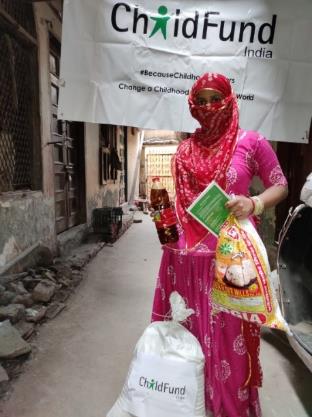 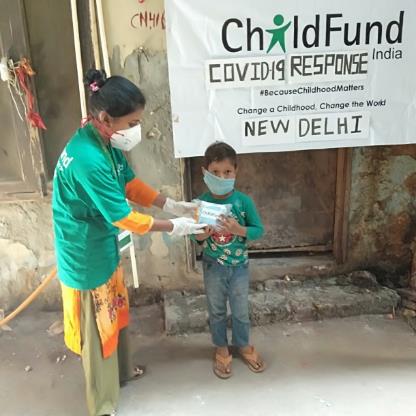 Photo: Beneficiaries with food basket and hygiene kits distributed in Delhi slums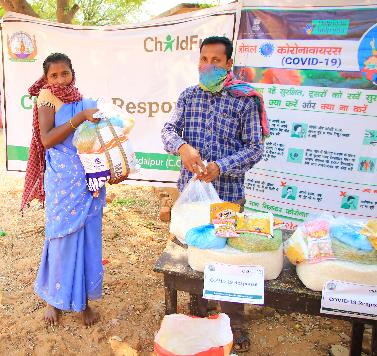 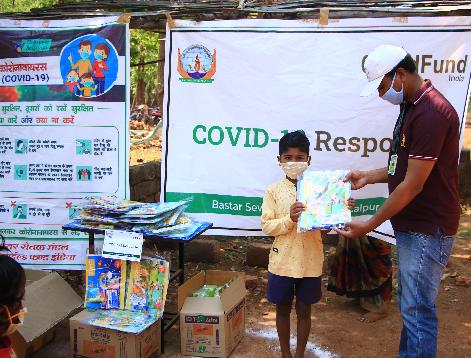 Photo: Beneficiaries receiving food baskets and IGCL kits in ChhattishgarhBelow Sections for Internal Use OnlyPart 4: Office and Staff StatusNotes: The government authorities have lifted most of the restrictions in the Country. Only containment zones with severe case load are kept under strict restrictions.From the date COVID19 pandemic started, as on date of this report, 12 staff have diagnosed positive for COVID19 as per details below:3 staff in Bangalore office, Karnataka. 6 staff in Bhubaneswar office, Odisha.  1 staff from EU supported project in Uttar Pradesh.  2 staff in field location of Madhya Pradesh. The two staff who were undergoing treatment till last SitRep have recovered and resumed office. SMT continues to keep a close watch on staff cases but also on overall hygiene, staff safety and health. Offices are being fumigated and deep-cleaned on a daily basis. ChildFund India has resumed only essential domestic travels due to changes in the program implementation model necessitated by amendments in the Foreign Contribution Regulation Act (FCRA2020). The travelling staff are taking all precautions, following the COVID19 protocol, as also prescribed by the local authorities in each state/district.Any cases of staff diseased need to be reported immediately to RD and GHR.Special leave as per COVID19 Administrative Guidelines.Number of staff/partner organization staff completed WHO COVID online training https://www.who.int/emergencies/diseases/novel-coronavirus-2019/training/online-training. Part 5 Human ResourcesWhich visitors are there in the country? Please include names, functions, contact information and arrival/departure dates for both IO and RO staff (note: due to the travel ban, this will apply only once the ban has been lifted) – Not ApplicableAny gaps in staffing/need for deployment from other COs or Global Teams? Not ApplicableAre there any other major HR issues? Not ApplicablePart 6 Safety & SecurityAre police and other services functioning in the normal manner? YesAre the courts still operating? As per government orderAre there reports of looting or increased criminality? NoHave military personal being deployed to patrol towns or cities? PartiallyConfirm the safety of staff and their families in the affected area. YesHave Safety and security risks/mitigation plans been updated to current environment? Yes, actions initiatedRecommendations around any upcoming travel planned for staff or donors (note: Only once global travel ban has been lifted) Travel is strictly prohibitedPart 7 GrantsList all active grants:Provide any additional narrative on how the COVID19 crisis affects implementation of your major grants.Though COVID-19 cases are prevailing in our grant project locations, all our field team members are taking necessary precaution and implementing project activities adhering to the COVID-19 guidelines as laid down by the government.None of Grant field team members have tested positive and all are safe.  The Telangana State AIDS Control Society has given nod for conducting health camps with all due precautions.  Our LWS Project district teams are engaged in carrying out budgeted activities along with HIV/STI referrals and tests. Two field team members who were reported as positive in the former report have recovered and are safe.Part 8 Funding Provide information about potential sources of funding, including grant donors, subsidy, Emergency Action Fund, Alliance members, GIK, etc., for these emergency response efforts using the chart below:sPart 9 Media/Communications – List of media who will be or have been contacted with press releases. ChildFund has been working with PR agencies to issue press releases/media briefs and engaged in several theme-based interventions. List of emergency CO spokespeople, including name, location, contact information, and languages spoken. Ms. Neelam Makhijani, Country Director of ChildFund India in Hindi and English.Plans for collecting photos/videos/stories, e.g., should an outside photographer be hired? Initiated collection of photographs through LPs and created one drive folder for uploading of distribution photographs. Not yet engaged external photographer.Key points for messaging and visibility, particularly any host-government sensibilities that must be considered. Currently ChildFund is adapting and utilizing the existing IEC materials from government and our own repository. Support needed or requested from IO, GSS or Global Teams – whether onsite or remote. Will be intimated as and when the support is required.Submitted our Covid-19 success stories to IO.Supported with designing of COVID-19 update newsletter for donors.Aekta Chanda, Education Specialist at ChildFund India participated in a Panel discussion on LEARNING AND BACK TO SCHOOL- THE NEW LENS , that’s was one of the five part series organized by Sphere India in partnership with CRY India under the theme- Children’s issues - Change Strategies in COVID-19 times. Social media post was done on this and the information was circulated internally and externally through other channels.Rama Rao Dammala, Specialist – DRM participated in a Facebook LIVE session organized by IO, which also included the ChildFund staff from Kenya, US and Bolivia who discussed about what kids are going through and how one can help. Social media post was done on this, Facebook Live was shared on India page and the information was circulated internally and externally through other channels.As part of Nutrition month celebrations, we submitted few articles focusing on Nutrition in which we mentioned about our interventions under COVID-19 response.End of the DocumentTotal Number of COVID-19 Cases ReportedNumber of DeathsNumber of Cases Recuperated10,466,5951,51,16010,092,909SOURCE: Ministry of Health and Family Welfare, Government of India [https://www.mohfw.gov.in/]SOURCE: Ministry of Health and Family Welfare, Government of India [https://www.mohfw.gov.in/]SOURCE: Ministry of Health and Family Welfare, Government of India [https://www.mohfw.gov.in/]Sl.Name of State / UTCOVID 19 Cases Confirmed*Cured / Discharged / Migrated*Deaths**1Dadra Nagar Haveli, Daman & Diu3,3803,37622Mizoram4,2934,19293Andaman and Nicobar Islands4,9604,875624Sikkim5,9885,5081295Ladakh9,6189,2941276Nagaland11,97811,778847Meghalaya13,61113,3131438Arunachal Pradesh16,77216,650569Chandigarh20,29519,72732710Manipur28,66027,80536511Tripura33,30732,86938812Puducherry38,45537,50163813Goa51,85650,27774714Himachal Pradesh56,45254,52295915Uttarakhand93,62188,9181,57316Jharkhand1,16,8171,14,3021,04717Jammu and Kashmir1,22,5381,18,6171,91018Punjab1,69,0331,60,6555,44519Assam2,16,5902,12,5151,06120Madhya Pradesh2,48,5972,37,0633,71121Gujarat2,51,9442,39,7714,34422Bihar2,55,7002,50,0881,43423Haryana2,64,9552,59,4952,95024Chhattisgarh2,89,2312,76,7743,49025Telengana2,90,0082,83,9241,56626Rajasthan3,12,9963,03,5362,73427Odisha3,31,8623,28,0431,89128West Bengal5,60,7095,42,8879,94129Uttar Pradesh5,93,1715,73,5428,49530Delhi6,30,2006,16,05410,67831Kerala8,11,1487,43,4673,30232Tamil Nadu8,26,2618,06,87512,22233Andhra Pradesh8,84,9168,75,2437,12934Karnataka9,27,5599,05,75112,14035Maharashtra19,69,11418,63,70250,061TOTAL#TOTAL#1,04,66,5951,00,92,9091,51,160*(Including foreign Nationals)*(Including foreign Nationals)*(Including foreign Nationals)*(Including foreign Nationals)*(Including foreign Nationals)**(more than 70% cases due to comorbidities)**(more than 70% cases due to comorbidities)**(more than 70% cases due to comorbidities)**(more than 70% cases due to comorbidities)**(more than 70% cases due to comorbidities)#Figures are being reconciled with ICMR#Figures are being reconciled with ICMR#Figures are being reconciled with ICMR#Figures are being reconciled with ICMR#Figures are being reconciled with ICMRPartner Organization (Use Salesforce community identifying code/name.)# of Enrolled and Sponsored Children# of Enrolled and Sponsored ChildrenCOVID19 Cases Reported in ChildFund Communities (Y / N / Unknown) Provide number if available.Number of Enrolled Children Reported with COVID19 (If available.)Number of enrolled children deceased as result of COVID19Partner Organization (Use Salesforce community identifying code/name.)SponsoredEnrolledCOVID19 Cases Reported in ChildFund Communities (Y / N / Unknown) Provide number if available.Number of Enrolled Children Reported with COVID19 (If available.)Number of enrolled children deceased as result of COVID191219 / Jaipur Child Development Program 647652Yes (157)001222 / Manav Sewa Kendra 403407Yes (12)001224 / Pratapgarh Child Development Program 257257No002880 / Sultanpur Child Development Program6751442Yes (8)002883 / Chitrakoot Child Development Program16221793No004068 / Disha Children's Program19291977Yes (36)004117 / Kaushambi Child Development Program616620No004120 / Gogunda Child Development Program 18732160Yes (13)004268 / Jhabua Area II12531754Yes (2)004269 / Jhabua Area I879895No004270 / Udaipur Area I400402No004271 / Udaipur Area II412420No004355 / Kotra Child Development Program97403No004338 / Delhi Child Development Project 404994Yes (5)002420 / Dindigul Child Development Program362366Yes (33)002424 / Kurnool Child Development Program274275Yes (56)002850 / Anantapur Child Development Program10211735Yes (1563)Yes (1) cured2852 / Kanyakumari Child Development Program  358360Yes (13)002854 / Gangavathy Child Development Program 274277Yes (19)002856 / Karwar Rural Women & Children Dev SOC 754762Yes (27)002857 / N K J Educational and Charitable Society219220Yes (304)Yes (1) cured03030 / Pune Child Development Program7041446Yes (420)Yes (1) cured03147 / NILGIRIS ADIVASI WELFARE ASSOC 221223No003701 / Mysore Child Development Program 9951156Yes (1706)Yes (1) cured03702 / AMALAS KUTUMBA ABIVRUDDI YOJANE 227231No003704 / ASHA KENDRA 305306Yes (1)003895 / BALAJI BALA VIKAS 9141136Yes (204)004080 / Child Development Project - Kakinada 6031168Yes (681)004082 / Salur Child Development Program281284Yes (17)Yes (1) cured4125 / Nagapattinam Child Development Program 7231431Yes (10)004290 / Raichur Child Development Program 864960No004305 / Mumbai Child Development Project10121377Yes (2184)Yes (1) Cured4306 / Hyderabad Child Development Project746920Yes (318)004322 / Vijayawada Child Development Project4981115Yes (702)004347 / Chennai Child Development Program 262262Yes (60)Yes (1) Cured09402 / CAPUCHIN KRISHIK SEVA KENDRA 186187Yes (666)009422 / Child Development Project - Puducherry 145149Yes (482)Yes (2) Cured00617 / West Singhbhum Child Development Project755865No001213 / PARIVAR VIKAS CHANDRASHEKHARNAGAR253256Yes (5)001217 / Daltonganj Area-1257259Yes (2)002849 / Kendrapada Child Development Program11011799No002879 / CENTRE FOR TOTAL DEVELOPMENT244244No002881 / Bastar Child Development Program10291065Yes (21)003900 / Rayagada Child Development Project257259Yes (190)003993 / Jamui Child Development Program375376Yes (9)004067 / Koraput Child Development Program5251262Yes (520004115 / Keonjhar Child Development program13121794Yes (5)004258 / Malkangiri Area Program10351047Yes (123)004267 / Daltonganj Child Development Project 846858Yes (21)004274 / Kalahandi Child Development Program9331546Yes (30)004275 / Deoghar Child Development Program517526No004297 / Giridih Child Development Program302305Yes (6)004298 / Jamtara Child Development Program256258No004299 / Naupada Child Development Program456457Yes (45)004352/ Bhubaneswar Child Development Program3531003Yes (14)009502 / Balrampur Child Development Project 380384No0056 Locations34601450851069090Partner Organization (Use Salesforce identifying code/name.)What is the status of the program/sponsorship processes (operational/suspended)?What is the status of the program/sponsorship processes (operational/suspended)?What is the status of the program/sponsorship processes (operational/suspended)?What is the status of the program/sponsorship processes (operational/suspended)?What is the status of the program/sponsorship processes (operational/suspended)?What is the status of the program/sponsorship processes (operational/suspended)?Partner Organization (Use Salesforce identifying code/name.)Program ImplementationCVSM&ELevel 2Enrollment / DisaffiliationSponsorship CommunicationDFCChildFund CO (all the communities in CO)Resumed with safety guidelinesSuspendedSuspendedEnrolment was resumed with safety guidelines; but currently slowed due to disaffiliation process.Disaffiliation of 33 LPs took place due to FCRA amendments Resumed -Sending the softcopies of the communications and hardcopies as guided by IOResumed transferred of DFCs in all the locationsIntervention HeadUnitPlanProgressProgress% AchievementIntervention HeadUnitPlanUnitPopulation% AchievementFood BasketHH30,00032,6881,47,709109%Hygiene kitHH30,00038,7201,72,266129%IGCL kitHH25,00025,4281,15,971102%Frontline Worker kit including IECKit1,2002,4993,42,745208%Agriculture based livelihoods HH10,0006,99031,30570%Office Status (Open/Closed)Number of Staff:Number of Staff:Number of Staff:Number of Staff:Number of Staff:Office Status (Open/Closed)Diagnosed with COVID19Diseased from COVID19Working from OfficeWorking from HomeOn Special LeaveOpen - adhering government guidelines and Return to Office IO guidelines. With complete oversight on the situation, Delhi office has recently opened full strengthTwelve (12)NoneNoNoNoneGrant Job CodeGrant NameDonorStatus of Implementation (Normal/Reduced/Suspended)Any specific guidance received from donor? (Yes/No)12-0450D  INDS-Enhancing CSOs-LA-Gender Equality-2019-EU.European Union Project activity implementation has resumed to normal level. The field level activities are conducted using available technology platforms. The face-to-face activities are conducted with safety protocols issued by the local government authorities.Yes10180PINPromoting Effective and Context based Initiation of Learning for Life (PENCIL)-My SchoolHCL FThe implementation of the activity in the filed level has been reduced at the same the team is regularly in touch with the beneficiaries and community leaders in the field assessing the situation also providing emotional support through the phone calls. Also preparing the quarterly reports and budget reallocation.Yes 10180PKNVibrant Early Childhood Education CentersHCL FThe implementation of the activity in the filed Level has been reduced at the same the team is regularly in touch with the beneficiaries and community leaders in the field assessing the situation also providing emotional support through the phone calls. Also preparing the quarterly reports and budget reallocation.Yes 101PE Saksham State Street Project completed as per plan.Yes PENCIL-TechnicolorTechnicolor As the schools were closed, the project activities were not conducted. Procurement process have been completed. Field activities are reduced due to COVID -19Yes ARYAKAARYAKAAs the schools were closed, the project activities were not conducted. Procurement process have been completed. Field activities are reduced due to COVID -19NO1008FKhilta Bachpan ChildFund Special Project The implementation of the activity in the filed level has been reduced at the same the team is regularly in touch with the beneficiaries and community leaders in the field assessing the situation also providing emotional support through the phone calls. Also initiated Khilta Bachpan - Fight against COVID - 19 campaign involving children and other stakeholders 99-0251Sustainable Nutrition Health and Education Project (SNEH) - Alirajpur Moody’s Analytics Regular project related interventions have resumed slowly. One to one contacts and community level awareness on accessing government schemes has been facilitated by the village animators. Project Completed99-0249Poultry for profitBPCLProject Completed as per planNo99-0255WHEEL 2019HSBCField level activities are in progress considering COVID-19 guidelinesNo2-0331Link Workers Scheme (LWS) Project APSACSField level activities are in progress considering COVID-19 guidelinesYes 2-0343Link Workers Scheme (LWS) ProjectTSACSField level activities are in progress considering COVID-19 guidelinesYes2-0328Targeted Intervention Project - JagitiyalTSACSField level activities are in progress considering COVID-19 guidelinesYes 2-0330Targeted Intervention Project – RamagundamTPSACSField level activities are in progress considering COVID-19 guidelinesYes99-0232Swabalamban – Self-reliance redefined ACCIONA Project completed as per plan.No12-0437PEACE Protective, Enabling, Accountable and Child Friendly EnvironmentFORUM SYDField level activities are in progress considering COVID-19 guidelinesNo25-060eSaksham II – Bangalore STATE STREETProject completed as per plan.Yes 25-058eSaksham II – HyderabadSTATE STREETProject completed as per plan.Yes25-059eSaksham II – Mumbai STATE STREETProject completed as per plan.Yes 99-0259DSPLASH 2019- Bangalore Technicolor Project implementation at the field level has been reducedNo24-087DIND-PENCIL HCL Foundation Project implementation at the field level has been reducedYes 12-0461COVID-19 Response projectChildFund KoreaProject completed by end of December 2020Yes3-0382DCovid-19 - WASHUNICEFField level activities are in progress taking into consideration government guidelines so that poor and vulnerable communities have access to improved wash facilities and services to contain the spread of COVID-19No12-0465DChild-Friendly & Climate Ready Schools (CCS)RADIOHJALPEN through ChildFund SwedenField level activities are in progress considering COVID-19 guidelinesNoCOVID 19 affected- continuity of learningUnited Way MumbaiField level activities are in progress considering COVID-19 guidelinesNo24-095Livelihoods Support - Amphan affected in West BengalGive FoundationField level activities are in progress considering COVID-19 guidelinesNoNew ProjectSNEH – AlirajpurAcuity PartnersField level activities have been initiated considering COVID-19 guidelinesNoNSPs NSPs NSPs NSPs NSPs 20M006 Nutrition and Health Project - Kotada NSP –IO Project completedNoG18-06Higher Education for 40 girls - Urban, BengaluruNSP- Germany Project completedNoF-20-02 Lighting Lives through Solar EnergyNSP- France Project completedNoDonorProgramAmount (USD)Requested? (Y/N)Confirmed? (Y/N)Re-Allocation of Subsidy funds at LP levelRelief phase392,113YYAdditional Funding from IO Recovery phase64,412YYAdditional Funding from IO PhilanthropyRecovery phase38,503YYOn-going Grant ProjectsHCL FoundationRelief39,160YYState StreetRelief13,333YYChildFund Sweden (Kavlifondet)Relief17,561YYChildFund KoreaRelief & Recovery 74,000Y YUNICEFRecovery (WASH)30,000YYUnited WayRelief 16,630YYNew Proposals submitted to donorsRB India Private LimitedRecovery (Health, WASH)173,584YApproved in-principle; but Agreement awaitedSBI FoundationRecovery (Nutrition)122,000YPendingScientific GamesRelief14,006YPendingUS Dept of State (US Embassy to India)Relief100,000YPendingEU-Building of resilience of CSOs to COVID19Rehabilitation1,178,810Y (CN sub.)PendingJakson – IGCLRecovery40,000YPendingAryakaRelief13,333YNTechnicolourRelief53,333YNGoodyear IndiaRecovery (Education & Livelihoods)123,600YNOak NorthRelief36,000YNLGRelief91,367YNGooderaRelief182,453yNHCLFRelief & Recovery415,404yNAMCHAMRelief91,367YNFICCIRelief91,367YNHANS FOUNDATIONRelief53,334YNACCIONARelief15,540YNOmidyarRecovery82,522Y   NUSAID – Health Rehabilitation99,500Y  N